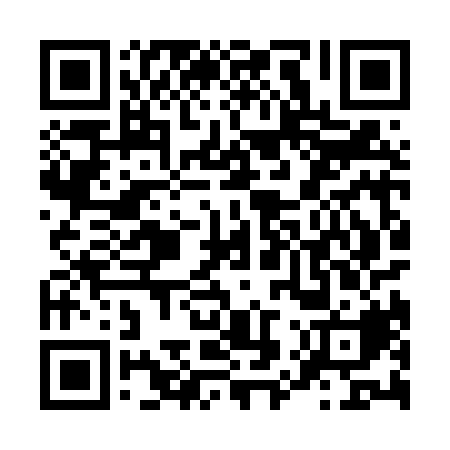 Ramadan times for Oberwalden, GermanyMon 11 Mar 2024 - Wed 10 Apr 2024High Latitude Method: Angle Based RulePrayer Calculation Method: Muslim World LeagueAsar Calculation Method: ShafiPrayer times provided by https://www.salahtimes.comDateDayFajrSuhurSunriseDhuhrAsrIftarMaghribIsha11Mon4:574:576:4212:313:416:216:218:0012Tue4:554:556:4012:313:426:236:238:0213Wed4:534:536:3812:313:436:246:248:0314Thu4:514:516:3612:313:446:266:268:0515Fri4:494:496:3412:303:456:276:278:0716Sat4:464:466:3212:303:466:296:298:0817Sun4:444:446:3012:303:476:306:308:1018Mon4:424:426:2812:293:486:326:328:1219Tue4:394:396:2612:293:496:336:338:1420Wed4:374:376:2412:293:506:356:358:1521Thu4:354:356:2212:293:506:366:368:1722Fri4:324:326:2012:283:516:386:388:1923Sat4:304:306:1712:283:526:396:398:2024Sun4:284:286:1512:283:536:416:418:2225Mon4:254:256:1312:273:546:426:428:2426Tue4:234:236:1112:273:556:446:448:2627Wed4:204:206:0912:273:556:456:458:2828Thu4:184:186:0712:263:566:476:478:2929Fri4:154:156:0512:263:576:486:488:3130Sat4:134:136:0312:263:586:506:508:3331Sun5:105:107:011:264:597:517:519:351Mon5:085:086:591:254:597:537:539:372Tue5:055:056:571:255:007:547:549:393Wed5:035:036:541:255:017:567:569:414Thu5:005:006:521:245:027:577:579:435Fri4:584:586:501:245:027:597:599:446Sat4:554:556:481:245:038:008:009:467Sun4:534:536:461:245:048:028:029:488Mon4:504:506:441:235:048:038:039:509Tue4:474:476:421:235:058:058:059:5210Wed4:454:456:401:235:068:068:069:54